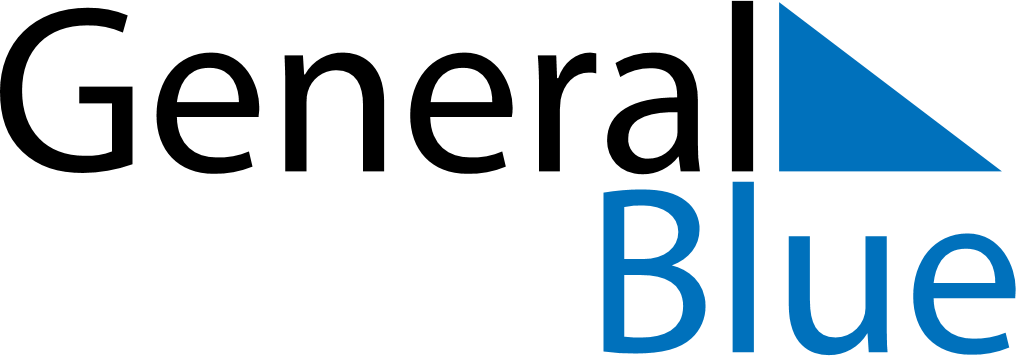 Quarter 2 of 2026San MarinoQuarter 2 of 2026San MarinoQuarter 2 of 2026San MarinoQuarter 2 of 2026San MarinoQuarter 2 of 2026San MarinoApril 2026April 2026April 2026April 2026April 2026April 2026April 2026SUNMONTUEWEDTHUFRISAT123456789101112131415161718192021222324252627282930May 2026May 2026May 2026May 2026May 2026May 2026May 2026SUNMONTUEWEDTHUFRISAT12345678910111213141516171819202122232425262728293031June 2026June 2026June 2026June 2026June 2026June 2026June 2026SUNMONTUEWEDTHUFRISAT123456789101112131415161718192021222324252627282930Apr 1: Inauguration CeremonyApr 5: Easter SundayApr 6: Easter MondayMay 1: Labour DayMay 10: Mother’s DayJun 4: Corpus Christi